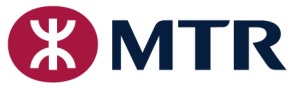 Request for Inspection & Dispatch Form (RID)Request for Inspection & Dispatch Form (RID)Request for Inspection & Dispatch Form (RID)Request for Inspection & Dispatch Form (RID)Request for Inspection & Dispatch Form (RID)Request for Inspection & Dispatch Form (RID)Request for Inspection & Dispatch Form (RID)Request for Inspection & Dispatch Form (RID)Request for Inspection & Dispatch Form (RID)Request for Inspection & Dispatch Form (RID)Request for Inspection & Dispatch Form (RID)Request for Inspection & Dispatch Form (RID)Request for Inspection & Dispatch Form (RID)Request for Inspection & Dispatch Form (RID)Request for Inspection & Dispatch Form (RID)Request for Inspection & Dispatch Form (RID)Request for Inspection & Dispatch Form (RID)The Supplier shall complete the top section of this form when materials are ready for inspection at the point of manufacture and Email the completed form to the authorized representative of the Corporation.The Supplier shall complete the top section of this form when materials are ready for inspection at the point of manufacture and Email the completed form to the authorized representative of the Corporation.The Supplier shall complete the top section of this form when materials are ready for inspection at the point of manufacture and Email the completed form to the authorized representative of the Corporation.The Supplier shall complete the top section of this form when materials are ready for inspection at the point of manufacture and Email the completed form to the authorized representative of the Corporation.The Supplier shall complete the top section of this form when materials are ready for inspection at the point of manufacture and Email the completed form to the authorized representative of the Corporation.The Supplier shall complete the top section of this form when materials are ready for inspection at the point of manufacture and Email the completed form to the authorized representative of the Corporation.The Supplier shall complete the top section of this form when materials are ready for inspection at the point of manufacture and Email the completed form to the authorized representative of the Corporation.The Supplier shall complete the top section of this form when materials are ready for inspection at the point of manufacture and Email the completed form to the authorized representative of the Corporation.The Supplier shall complete the top section of this form when materials are ready for inspection at the point of manufacture and Email the completed form to the authorized representative of the Corporation.The Supplier shall complete the top section of this form when materials are ready for inspection at the point of manufacture and Email the completed form to the authorized representative of the Corporation.The Supplier shall complete the top section of this form when materials are ready for inspection at the point of manufacture and Email the completed form to the authorized representative of the Corporation.The Supplier shall complete the top section of this form when materials are ready for inspection at the point of manufacture and Email the completed form to the authorized representative of the Corporation.The Supplier shall complete the top section of this form when materials are ready for inspection at the point of manufacture and Email the completed form to the authorized representative of the Corporation.The Supplier shall complete the top section of this form when materials are ready for inspection at the point of manufacture and Email the completed form to the authorized representative of the Corporation.The Supplier shall complete the top section of this form when materials are ready for inspection at the point of manufacture and Email the completed form to the authorized representative of the Corporation.The Supplier shall complete the top section of this form when materials are ready for inspection at the point of manufacture and Email the completed form to the authorized representative of the Corporation.The Supplier shall complete the top section of this form when materials are ready for inspection at the point of manufacture and Email the completed form to the authorized representative of the Corporation.The Supplier shall complete the top section of this form when materials are ready for inspection at the point of manufacture and Email the completed form to the authorized representative of the Corporation.The Supplier shall complete the top section of this form when materials are ready for inspection at the point of manufacture and Email the completed form to the authorized representative of the Corporation.Supplier:Supplier:Manufacturer:Manufacturer:Address:Address:Address:Address:Contact:Contact:Contact:Contact:Tel:Tel:Tel:Tel:Email:Email:Email:Email:MTR  No.MTR  No.MTR  No.MTR  No.MTR line   NoMTR line   NoDescription/Supplier Part NoDescription/Supplier Part NoDescription/Supplier Part NoDescription/Supplier Part NoQtyDiscrepancy No.(If Applicable)Discrepancy No.(If Applicable)Discrepancy No.(If Applicable)For MTR Office UseFor MTR Office UseFor MTR Office UseFor MTR Office UseFor MTR Office UseMTR  No.MTR  No.MTR  No.MTR  No.MTR line   NoMTR line   NoDescription/Supplier Part NoDescription/Supplier Part NoDescription/Supplier Part NoDescription/Supplier Part NoQtyDiscrepancy No.(If Applicable)Discrepancy No.(If Applicable)Discrepancy No.(If Applicable)ValueRC/DARC/DARC/DARef.12345678910For MTR Office use For MTR Office use For MTR Office use For MTR Office use For MTR Office use For MTR Office use For MTR Office use For MTR Office use For MTR Office use For MTR Office use For MTR Office use For MTR Office use For MTR Office use For MTR Office use For MTR Office use For MTR Office use For MTR Office use For MTR Office use For MTR Office use Date Received:Date Received:Date Received:Date Received:Date Received:Date Received:Validation Requirement:Validation Requirement:Validation Requirement:Validation Requirement:Responsible Engineer:Responsible Engineer:Responsible Engineer:Responsible Engineer:Responsible Engineer:Responsible Engineer:MTR Action RecordMTR Action RecordMTR Action RecordMTR Action RecordMTR Action RecordMTR Action RecordMTR Action RecordMTR Action RecordMTR Action RecordMTR Action RecordMTR Action RecordMTR Action RecordMTR Action RecordMTR Action RecordMTR Action RecordMTR Action RecordRef.DateDateDateDateDetailDetailDetailDetailDetailDetailDetailDetailDetailDetailDetailDetailInitialsInitialsEngineer’s Approval Engineer’s Approval Engineer’s Approval Engineer’s Approval Engineer’s Approval Engineer’s Approval Engineer’s Approval Engineer’s Approval Engineer’s Approval Engineer’s Approval Engineer’s Approval Engineer’s Approval Engineer’s Approval Engineer’s Approval Engineer’s Approval Engineer’s Approval Engineer’s Approval Engineer’s Approval Engineer’s Approval StatusStatusStatusSignedSignedDateDateDate